UNIVERSIDAD AUTÓNOMA DE SINALOA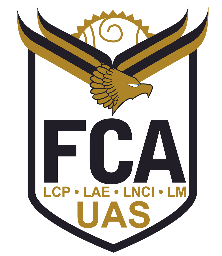 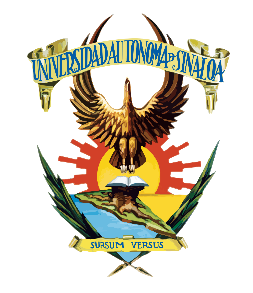 FACULTAD DE CONTADURÍA Y ADMINISTRACIÓNSistema de Universidad Abierta y a DistanciaMUESTRA DE ALTARES Y OFRENDAS 2018 - SÁBADO 27 DE OCTUBREREGISTRO DE PARTICIPANTES
NOTA: El Comité Organizador no se hace responsable de los accidentes que puedan ocurrir, antes, durante y después del evento. Por eso se recomienda conocer su estado físico y mental para poder participar.Es importante enviar por correo electrónico este documento a leti_1escor@hotmail.com y verificar bien SU NUMERO DE CUENTA, ES NECESARIO ESTAR REGISTRADO EN EL SISTEMA SIIFCA, porque estos datos se tomarán en cuenta para enviar las constancias electrónicas.NUM. CTAAPELLIDOSNOMBREGDOGPOAULACARRERAFIRMA 1 2 3 4 5 6 7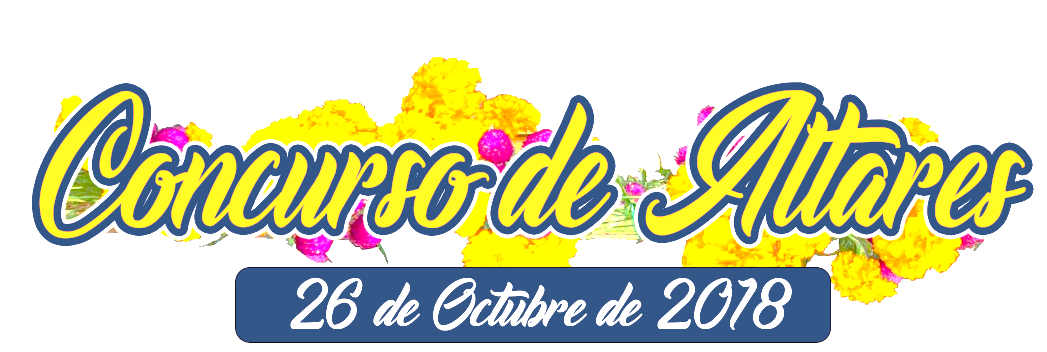  89101112131415CELULAR DEL LIDER DEL EQUIPO: (6677) 112233CELULAR DEL LIDER DEL EQUIPO: (6677) 112233CELULAR DEL LIDER DEL EQUIPO: (6677) 112233NOMBRE DEL EQUIPO:PERSONAJE: